Приложение 4.4 к ПРЕДЛОЖЕНИЯМ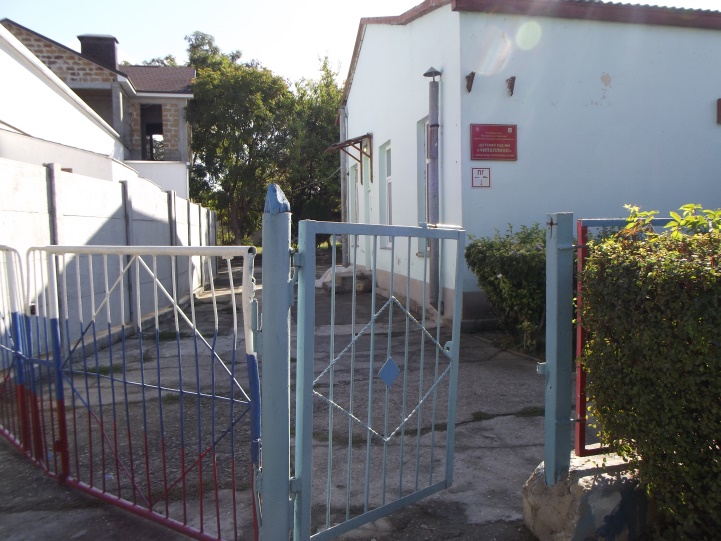 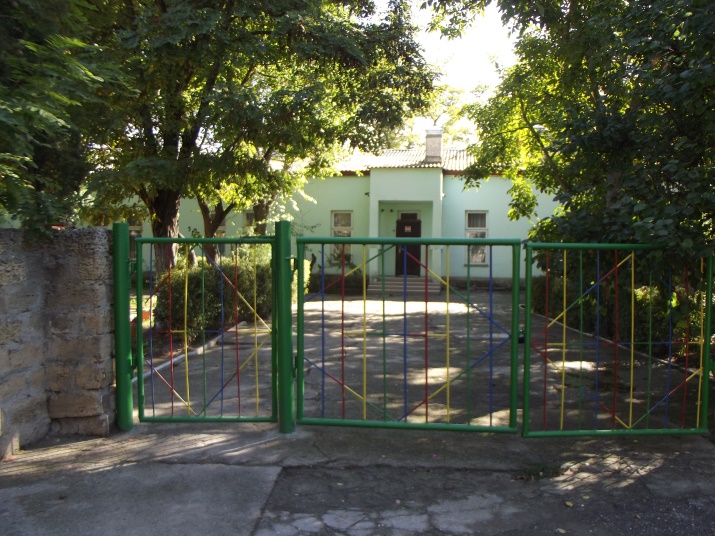 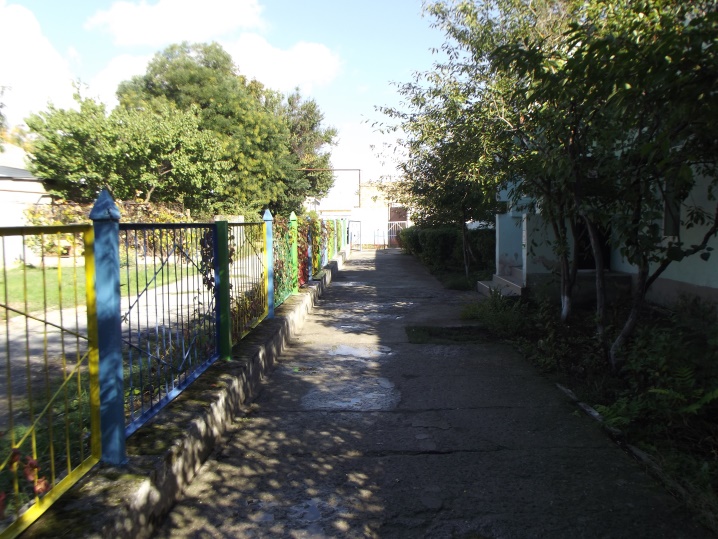 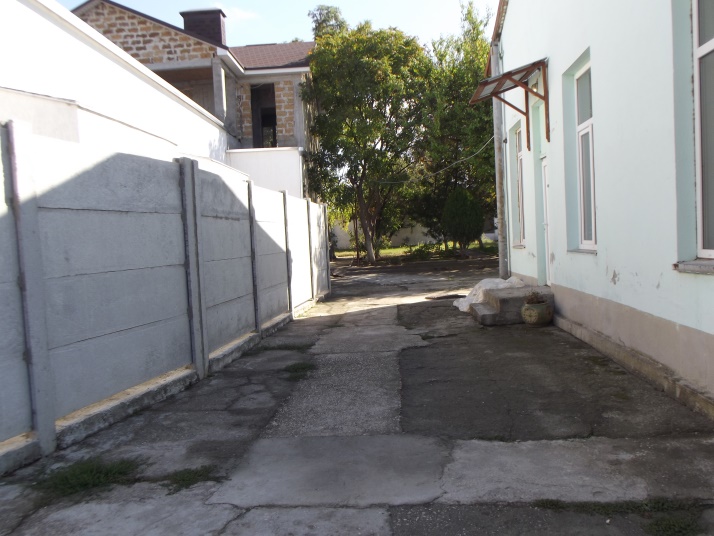 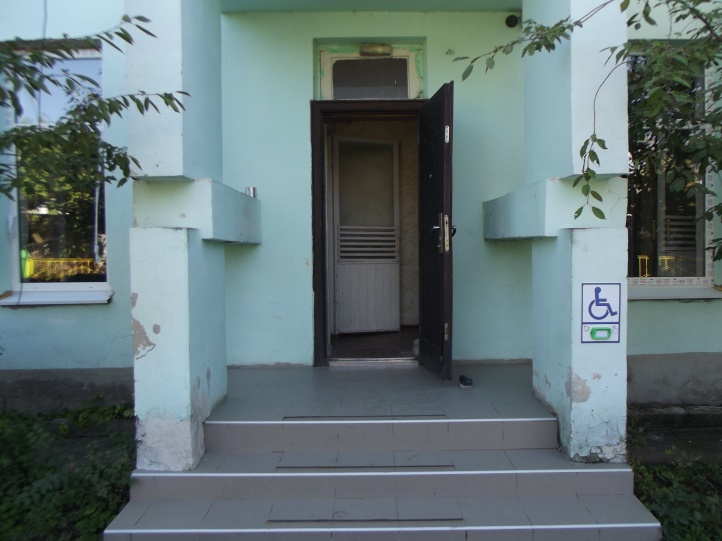 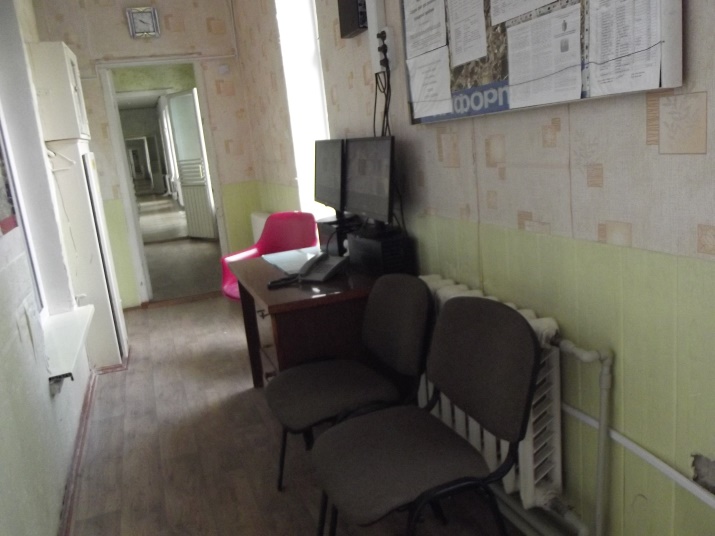 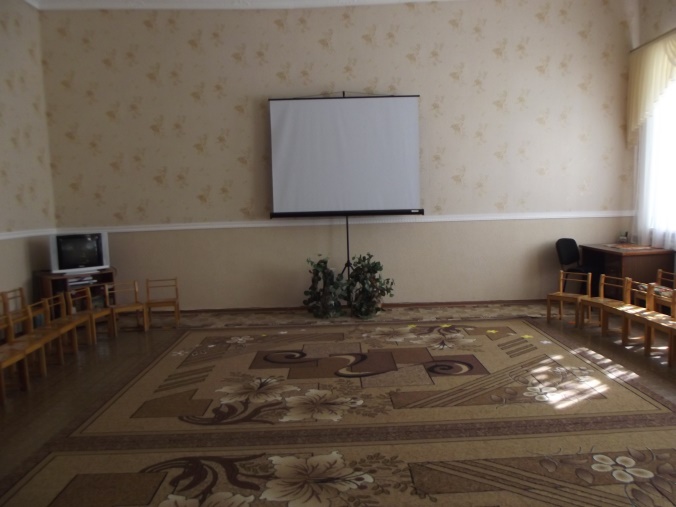 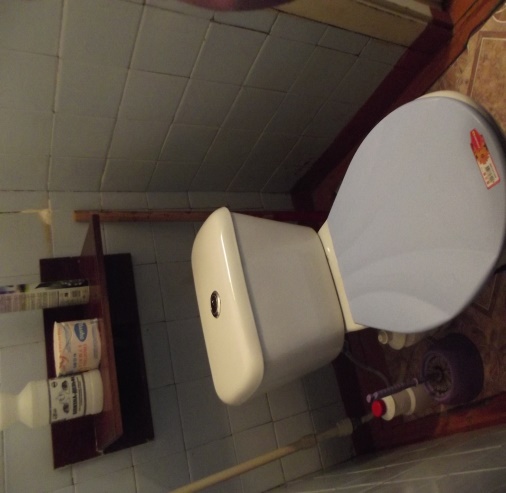 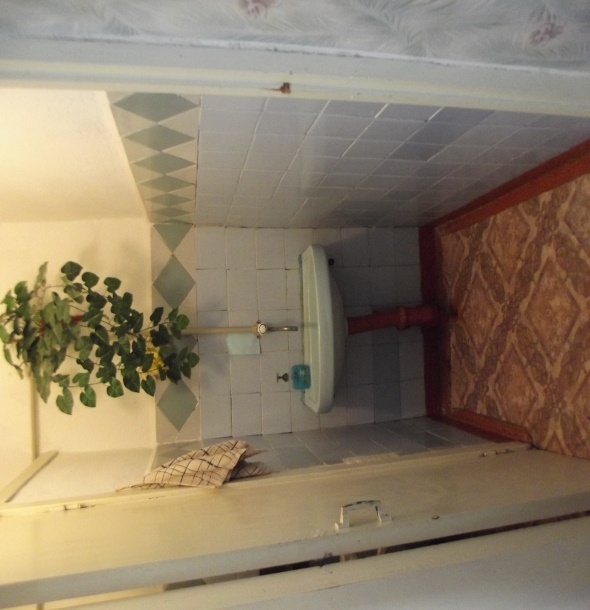 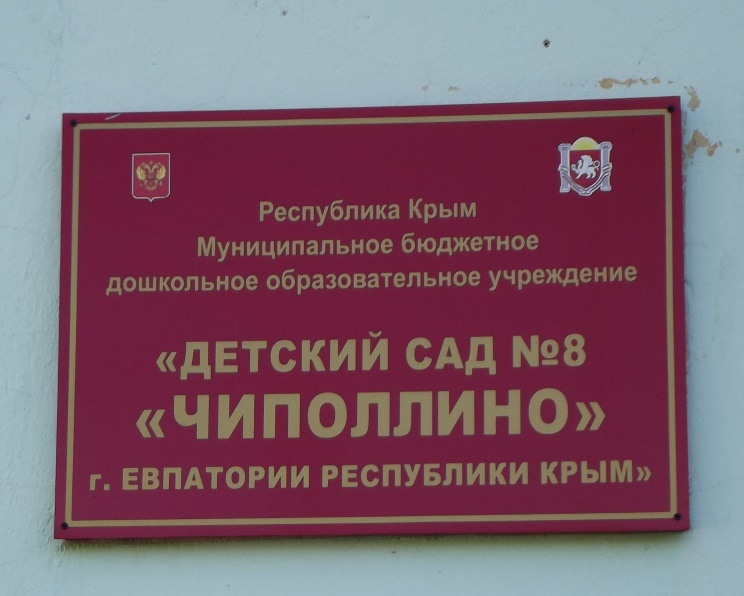 Результаты фото-фиксации на объектеФото №1 – Вход № 1Фото №2 – Вход № 2Фото № 3 – Пути движения по территории   Фото № 4 – Пути движения по территорииФото № 5 – Вход в здание МБДОУ Фото № 5 – Вход в здание МБДОУ Фото № 6 – Пути движения внутри здания Фото № 6 – Пути движения внутри здания 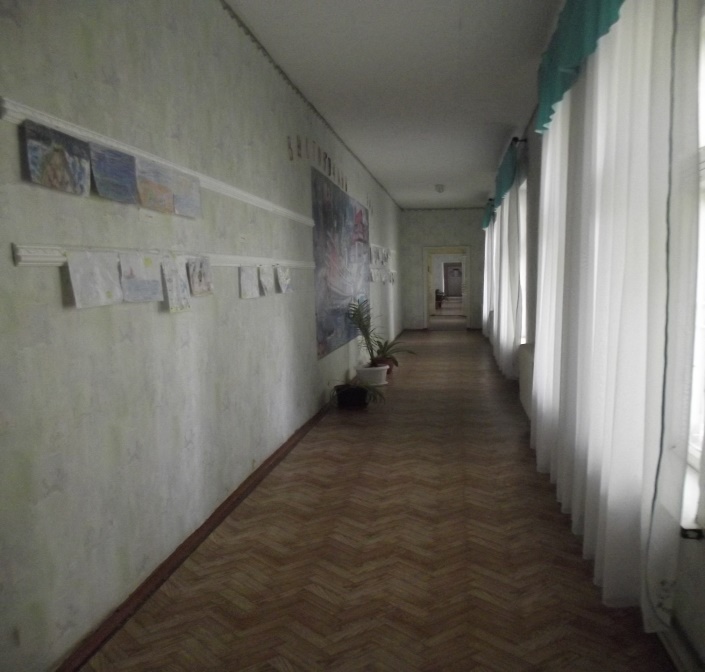 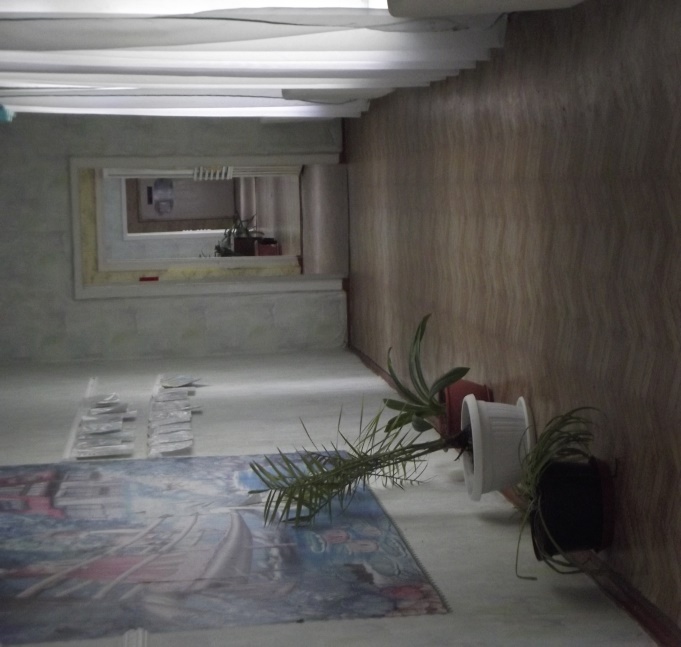 Фото № 7 – Пути движения внутри здания Фото № 7 – Пути движения внутри здания Фото № 8 – Пути движения внутри зданияФото № 8 – Пути движения внутри здания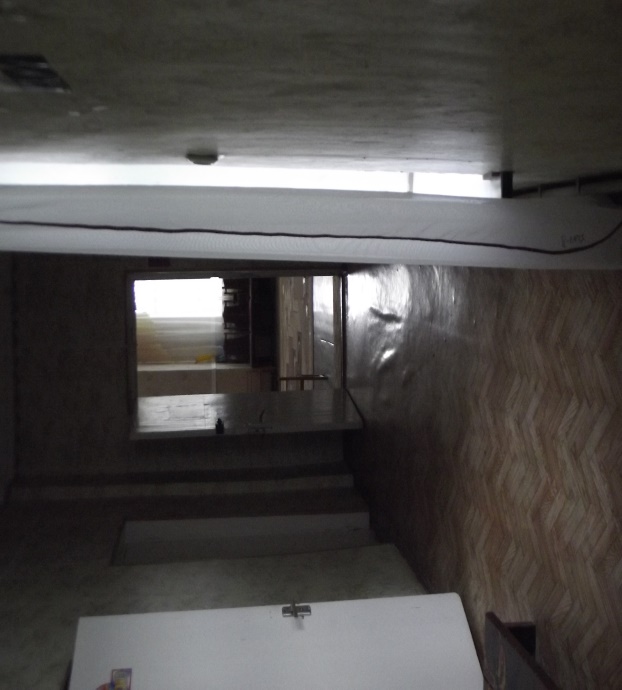 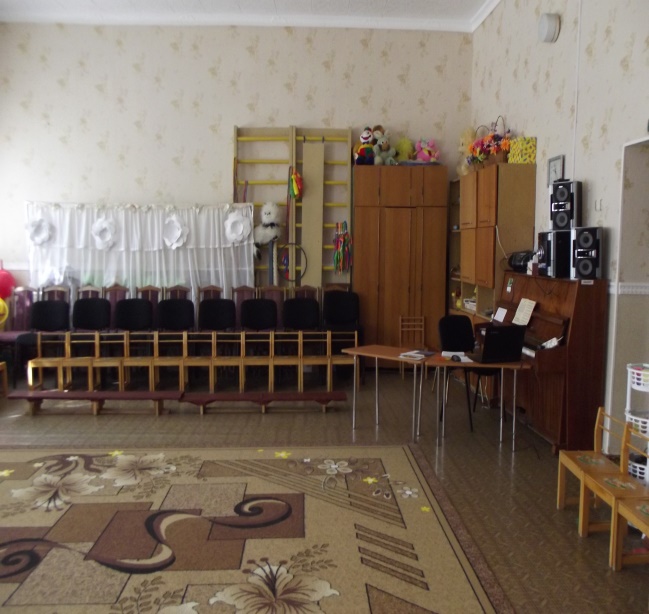 Фото № 9 – Вход в зону оказания услуг  Фото № 9 – Вход в зону оказания услуг  Фото № 10 – Зона оказания услуг Фото № 11 – Зона оказания услугФото №12 – Санитарно-гигиенические помещения (туалет) Фото № 13 – Санитарно-гигиенические помещения (туалет)Фото № 14 – Система информирования на объекте 